ОТЧЕТо результатах мониторинга качества предоставления муниципальных услуг на территории Дальнегорского городского округа  за 9 месяцев 2015 годаРАЗДЕЛ I. ОБЩИЕ СВЕДЕНИЯГлава 1. Правовые основания проведения мониторингаМониторинг качества предоставления муниципальных услуг на территории  Дальнегорского городского округа за 9 месяцев  2015 года проводился в соответствии со следующими документами:- Федеральным законом от 27.07.2010 № 210-ФЗ «Об организации предоставления государственных и муниципальных услуг»;- Протоколом заседания Правительственной комиссии по проведению административной реформы от 12 .04.2011  №117;- Постановлением администрации Дальнегорского городского округа от 31.05.2011 № 363-па «Об утверждении Порядка проведения мониторинга качества предоставления муниципальных услуг в Дальнегорском городском округе».Глава 2. Цели и задачи мониторингаЦелями проведения мониторинга являются:1) анализ и оценка нормативно установленных и фактических значений основных параметров, характеризующих качество и доступность предоставления муниципальных услуг гражданам и организациям, в том числе полных временных затрат на получение конечного результата муниципальной услуги;2) оптимизация и повышение качества предоставления муниципальных услуг на территории Дальнегорского городского округа;3) оценка практики предоставления муниципальных услуг и анализа соблюдения стандартов их предоставления;4) контроль последующей динамики исследованных параметров качества и доступности муниципальных услуг на территории городского округа, результативности мер по их улучшению.Основными задачами проведения мониторинга являются:1) сбор информации о фактическом уровне качества предоставляемых муниципальных услуг, о его соответствии требованиям, содержащимся в административных регламентах предоставления соответствующих услуг;2) выявление  значений параметров качества и доступности исследуемых муниципальных услуг и их сопоставление с нормативно установленными значениями параметров;3) выявление и систематизация проблем качества и доступности муниципальных услуг;4) разработка предложений по повышению качества и доступности предоставления муниципальных услуг.Глава 3. Объект, предмет мониторингаОбъектом мониторинга являются наиболее массовые, социально значимые муниципальные услуги, предоставляемые органами администрации Дальнегорского городского округа. В рамках мониторинга за 9 месяцев 2015года  на территории Дальнегорского городского округа органами администрации городского округа проводилось исследование по 29 муниципальным услугам. В социологических опросах получателей муниципальных услуг за 9 месяцев 2015года году приняло участие 6385 респондента.Полный перечень исследуемых услуг приведен в приложении 1.Предметом мониторинга является качество и доступность муниципальных услуг, предоставляемых органами администрации Дальнегорского городского округа и эффективность процесса их оказания для потребителей.Субъектами (участниками) мониторинговой деятельности выступили:1. архивный отдел администрации Дальнегорского городского округа;2. управление образования администрации Дальнегорского городского округа ;3. управление муниципального имущества администрации Дальнегорского городского округа;4. управление культуры, спорта и молодёжной политики администрации Дальнегорского городского округа5. отдел жизнеобеспечения администрации Дальнегорского городского округа6. муниципальное автономное учреждение Дальнегорского городского округа «Многофункциональный центр предоставления государственных и муниципальных услуг» (далее - МАУ «МФЦ»).Глава 4. Этапы выполнения мониторингаПервый этап - проведение добровольного интервьюирования и анкетирования заявителей о качестве услуг, предоставляемых органами администрации Дальнегорского городского округа с  заполнением заявителями анкет оценки качества предоставления муниципальных услуг по утвержденной форме.Второй этап: - обработка и оценка заполненных анкет;-	подготовка отчета о результатах мониторинга качества предоставления муниципальных услуг на территории городского округа за 9 месяцев 2015 года.Глава 5. Область  применения результатов мониторингаРезультаты мониторинга планируется использовать в целях:- оценки эффективности деятельности  администрации Дальнегорского городского округа;- повышения качества предоставления муниципальных услуг органами администрации Дальнегорского городского округа.РАЗДЕЛ II. ОСНОВНЫЕ РЕЗУЛЬТАТЫ ИССЛЕДОВАНИЯ КАЧЕСТВА ПРЕДОСТАВЛЕНИЯ МУНИЦИПАЛЬНЫХ УСЛУГ НА ТЕРРИТОРИИ ДАЛЬНЕГОРСКОГО ГОРОДСКОГО ОКРУГА ЗА  1 КВАРТАЛ 2015 ГОДАГлава 6. Основные показатели соблюдения стандартов обслуживания заявителей по муниципальным услугамВ соответствии с Постановлением администрации Дальнегорского городского округа от 31.05.2011 № 363-па «Об утверждении Порядка проведения мониторинга качества предоставления муниципальных услуг в Дальнегорском городском округе» и административными регламентами предоставления муниципальных услуг для оценки качества предоставления услуги в анкету заявителей были включены следующие параметры услуг:1.Качество инфраструктуры связанной с получением услуги: - условия ожидания приема;- комфортность помещений;-удобство графика работы с посетителями;- длительность ожидания приема;- доступность и понятность справочной информации.2.Качество взаимодействия с поставщиком услуги:- продолжительность приема;- внимательность и вежливость сотрудников;- качество предоставляемой муниципальной услуги в целом.Задача оценки данных параметров была заложена в формулировках вопросов в анкете заявителей.Глава 7. Основные результаты исследования качества предоставления муниципальных услуг.В целом по Дальнегорскому городскому округу респонденты оценивают  качество инфраструктуры связанной с получением муниципальной услуги на 4,80 балла по 5-ти бальной системе. Рассматривая данный показатель по объектам мониторинга видно, что достаточно высоко респонденты оценили инфраструктуру архивного отдела администрации Дальнегорского городского округа – 5,0 баллов, МАУ «МФЦ» –4,92 балла.Анализ степени удовлетворенности получателей муниципальных услуг по объектам мониторинга приведен в приложении 2.Ранжирование по элементам качества инфраструктуры и объектам мониторинга отражено на графике №1 и 1а.График № 1График № 1аКачество взаимодействия с поставщиками услуги представлено на графике №2 и 2аГрафик № 2График №2аПо результатам проведения мониторинга был подсчитан общий коэффициент удовлетворенности граждан качеством предоставления муниципальных услуг (Kуд), значение которого составило 96,8%. При этом наибольшая удовлетворенность граждан качеством полученных услуг отмечена в архивном отделе (100 %), в управлении муниципального имущества (96,2 %), МАУ «МФЦ» (98,5 %), наименьшая – в общеобразовательных учреждениях (93,22%). Для оценки общего уровня удовлетворенности получателей качеством и доступностью предоставляемой услуги согласно данных приложения 2, рассчитан коэффициент удовлетворенности в целом и по объектам мониторинга, результаты которого отражены на графике №3.График № 3Большинство респондентов удовлетворены детальностью и доступностью информации о порядке предоставления услуги, размещенной на информационных стендах.Целью мониторинга являлось также определение реальных временных затрат  респондентов при получении ими  муниципальных услуг.Время получения исследуемых муниципальных услуг различается в зависимости от специфики предоставляемых услуг и составляет от 5 минут при получении  информации о времени и месте театральных представлений и др. культурных мероприятий до 66 дней при предоставлении земельных участков в аренду, в постоянное (бессрочное) пользование, в безвозмездное срочное пользование, в собственность. Показатель «Временные затраты» при организации общедоступного и бесплатного дошкольного, начального общего, основного общего, среднего (полного) общего образования, а также дополнительного образования в общеобразовательных учреждениях совпадает с нормативом и составляет 30 календарных дней при письменном обращении в дошкольное, школьное, дополнительное учреждение с момента регистрации.В целом, для населения сроки предоставления большинства муниципальных услуг соблюдаются. На графике № 4 отражены сроки предоставления некоторых муниципальных услуг. График № 4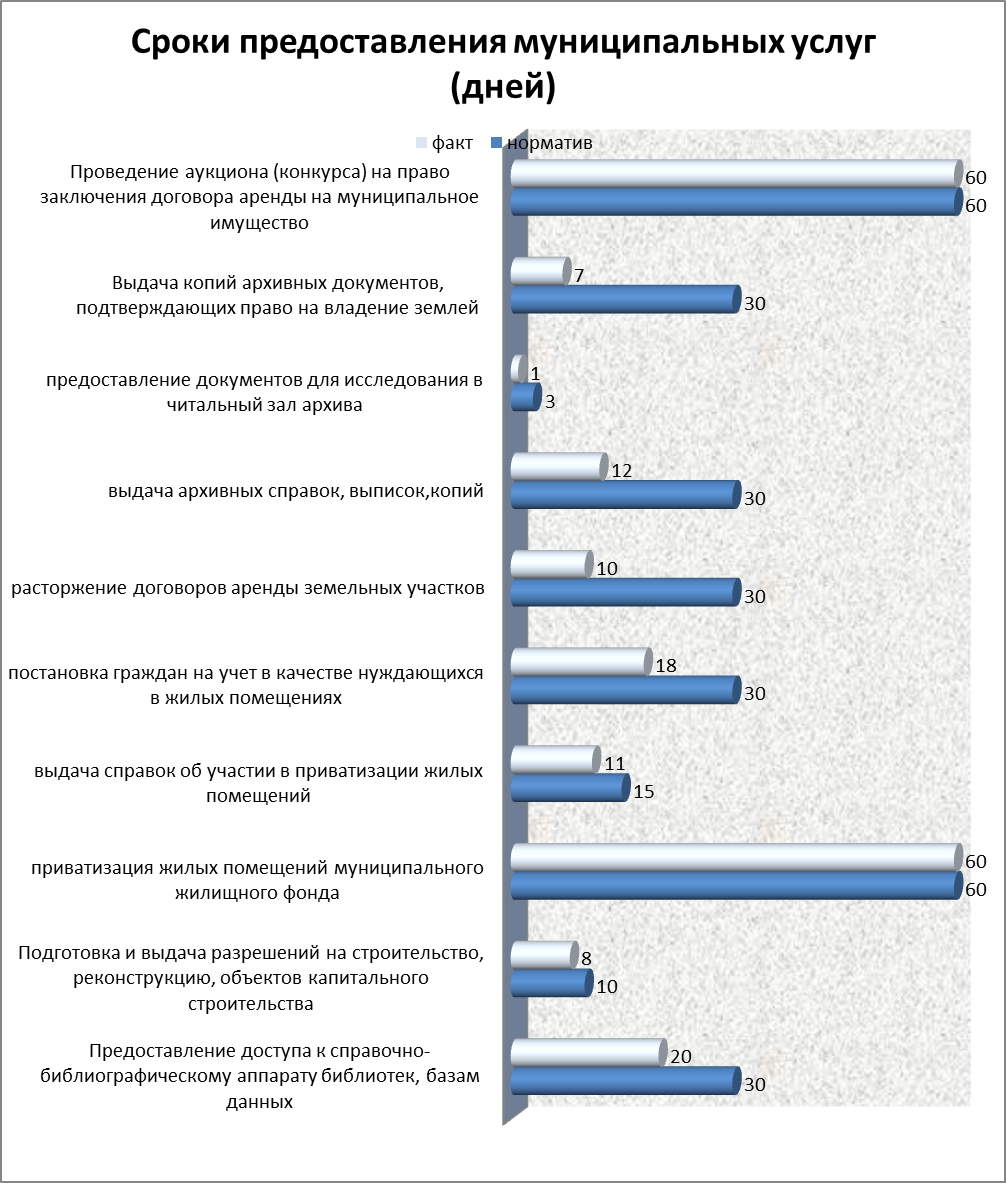 РАЗДЕЛ III. ОСНОВНЫЕ ВЫВОДЫ ПО ИССЛЕДОВАНИЮТаким образом, по мониторингу качества предоставления муниципальных услуг на территории Дальнегорского городского округа за 9 месяцев 2015 года можно сделать следующие выводы:1.	Для получения муниципальной услуги большинство заявителей обращаются в орган муниципальной власти 1 - 3 раза. Это соответствует в целом требованиям к количеству обращений в орган администрации горского округа  для получения одной муниципальной услуги.2.	Количество времени, потраченное заявителями на получение каждой исследуемой муниципальной услуги, соответствует времени установленному административными регламентами. 3.	Заявителями в целом отмечен хороший уровень качества оказанных услуг. Среднее значение удовлетворенности заявителей качеством услуг составляет 4,84 балла (по 5-бальной шкале), т.е. степень удовлетворенности заявителей качеством муниципальных услуг составляет 96,8%.4. Необходимо отметить тот факт, что опрошенные в целом удовлетворены детальностью и доступностью информации о порядке предоставления муниципальной услуги, размещённой на информационных стендах. Можно сделать вывод, что информация о муниципальных услугах размещена на информационных стендах достаточно полно и детально.РАЗДЕЛ IV. ПРЕДЛОЖЕНИЯ ПО ПОВЫШЕНИЮ КАЧЕСТВА ПРЕДОСТАВЛЕНИЯ МУНИЦИПАЛЬНЫХ УСЛУГ НА ТЕРРИТОРИИ ДАЛЬНЕГОРСКОГО ГОРОДСКОГО ОКРУГАВ целях повышения доступности и качества предоставления  муниципальных услуг, оптимизации порядка и условий их предоставления деятельность исполнительных органов местного самоуправления должна быть направлена на реализацию следующих мероприятий:проведение актуализации административных регламентов предоставления услуг, в том числе тщательного анализа сроков  предоставления услуг; улучшение  информированности получателей услуг о порядке и условиях их предоставления;расширение информационной доступности сведений о порядке досудебного (внесудебного) обжалования результатов предоставления услуг, в том числе в средствах массовой информации, на официальных сайтах в сети «Интернет» и на информационных стендах;   обеспечение необходимой квалификации специалистов, участвующих в предоставлении услуг, исключение недоброжелательного отношения сотрудников в ходе предоставления услуг.Глава Дальнегорского городского округа                                                                                          И.В.СахутаС.Н.БашкирёваПриложение 1Муниципальные услуги, предоставляемые физическим и юридическим лицам:Предоставление земельных участков в аренду, в постоянное (бессрочное) пользование, в собственность.Расторжение договоров аренды земельных участков.Прекращение прав на земельные участки на территории Дальнегорского городского округа.Предоставление сведений из реестра муниципального имущества Дальнегорского городского округа по запросам граждан и юридических лиц.Проведение аукциона (конкурса) на право заключения договора аренды на муниципальное имущество на территории Дальнегорского городского округа.Предоставление муниципального имущества в аренду (пролонгация действующих договоров аренды).Предоставление преимущественного права арендаторам по приватизации муниципального имущества (заключение договоров купли-продажи) на территории Дальнегорского городского округ.Предоставление земельных участков из земель сельскохозяйственного назначения, находящихся в государственной и муниципальной собственности, для создания фермерского хозяйства и осуществления его деятельности.Проведение аукциона (конкурса) на приватизацию муниципального имущества на территории Дальнегорского городского округа (заключение договоров купли-продажи. Организация приема граждан, обеспечение своевременного и полного рассмотрения устных и письменных обращений граждан, принятых по ним решений и направление ответов в установленный законодательством РФ срок.Предоставление информации об объектах недвижимого имущества, находящихся в муниципальной собственности и предназначенных для сдачи в аренду. Прием заявлений, постановка на учет и зачисление детей в образовательные учреждения, реализующие основную образовательную программу дошкольного образования (детские сады).Предоставление информации об организации общедоступного  и бесплатного дошкольного, начального общего, основного общего, среднего (полного) общего образования, а также дополнительного образования в общеобразовательных учреждениях, расположенных на территории Дальнегорского городского округа (дополнительное образование).Выдача архивных справок, архивных выписок, архивных копий. Выдача копий архивных документов, подтверждающих право на владение землей.Предоставление документов для исследователей в читальный зал архива.Предоставление информации о времени и месте театральных представлений, филармонических и эстрадных концертов и гастрольных мероприятий театров и филармоний, анонсы данных мероприятий.Организация и проведение молодежных мероприятий.Предоставление помощи подростками и молодежи в трудной жизненной ситуации, в том числе юридической консультации.Предоставление доступа к оцифрованным изданиям, хранящимся в библиотеках, в том числе к фонду редких книг, с учетом соблюдения требований законодательства Российской Федерации  об авторских и смежных правах.Предоставление информации об объектах культурного наследия местного (муниципального) значения, расположенных на территории Дальнегорского городского округа.Предоставление музейных услуг.Предоставление доступа к справочно-библиографическому аппарату библиотек, базам данных.Предоставление информации об очередности предоставления жилых помещений на условиях социального найма.Оформление документов по обмену жилыми помещениями между нанимателями данных жилых помещений по договорам социального найма на территории Дальнегорского городского округа.Оформление разрешений на вселение в муниципальные помещения специализированного жилищного фонда Дальнегорского городского округа.Прием заявлений, документов, а так же постановка граждан на учет в качестве нуждающихся в жилых помещениях.Постановка граждан на учет в качестве нуждающихся в жилых помещениях.Оформление разрешений на вселение членов семьи нанимателя и их иных граждан в муниципальные помещения специализированного жилищного фонда Дальнегорского городского округа. Приложение 2Анализ степени удовлетворенности получателей качеством и уровнем доступности муниципальной услуги, предоставляемой Управлением муниципального имущества администрации Дальнегорского городскогоТаблица 1.Коэффициент удовлетворенности общий %-   4,8:5х100%= 96,2% (отличный)Анализ степени удовлетворенности получателей качеством и уровнем доступности муниципальной услуги, предоставляемой архивным отделом  администрации Дальнегорского городскогоТаблица 1Коэффициент удовлетворенности общий % -   5,0:5х100%= 100 %( отличный)Анализ степени удовлетворенности получателей качеством и уровнем доступности муниципальной услуги, предоставляемой общеобразовательными учреждениями Дальнегорского городскогоТаблица 1Коэффициент удовлетворенности общий %-   4,66:5х100%= 93,22 %( отличный)Анализ степени удовлетворенности получателей качеством и уровнем доступности муниципальной услуги, предоставляемой дошкольными  образовательными учреждениями Дальнегорского городскогоТаблица 1Коэффициент удовлетворенности общий % -   4,83:5х100%= 96,55%( отличный )Анализ степени удовлетворенности получателей качеством и уровнем доступности муниципальной услуги, предоставляемой учреждениями дополнительного образования Дальнегорского городскогоТаблица 1Коэффициент удовлетворенности общий %-   4,86:5х100%= 97,22%( отличный )Анализ степени удовлетворенности получателей качеством и уровнем доступности муниципальной услуги, предоставляемой учреждениями культуры на территории Дальнегорского городского округа                                                    Таблица 1Коэффициент удовлетворенности общий %-   4,71:5х100%= 94,25%      (отличный)Анализ степени удовлетворенности получателей качеством и уровнем доступности муниципальной услуги,  предоставляемой МАУ Дальнегорского городского округа «Многофункциональный центр предоставления государственных и муниципальных услуг)                                                   Таблица 1Коэффициент удовлетворенности общий %-   4,925:5х100%= 98,5% (отличный).Анализ степени удовлетворенности получателей качеством и уровнем доступности муниципальной услуги, предоставляемой отделом жизнеобеспечения администрации Дальнегорского городского округа                                                  								  Таблица 1Коэффициент удовлетворенности общий %-   4,92:5х100%= 98,4%      (отличный)Удовлетворенность получателей качеством инфраструктуры связанной с получением услугиТаблица 2Удовлетворенность качеством взаимодействия с поставщиком услугиТаблица 2№ п/пФактор удовлетворенности (ф)КоличествоопрошенныхОценка удовлетворенности,(в баллах)Качество инфраструктуры связанной с получением услугиКачество инфраструктуры связанной с получением услугиКачество инфраструктуры связанной с получением услугиКачество инфраструктуры связанной с получением услуги1.Удовлетворенность получателя местом размещения объекта мониторинга, условиями ожидания приема294,82.Удовлетворенность получателя местом размещения объекта уровнем комфортности оснащения объекта мониторинга (оснащенность помещения)294,03Удовлетворенность получателя удобством графика работы с посетителями объекта мониторинга294,84.Удовлетворенность получателя длительностью ожидания приема295К = 4,65К = 4,65К = 4,65Качество взаимодействия с поставщиком услугиКачество взаимодействия с поставщиком услугиКачество взаимодействия с поставщиком услугиКачество взаимодействия с поставщиком услуги5.Удовлетворенность получателя продолжительностью приема295,06.Удовлетворенность получателя внимательностью и вежливостью  объекта мониторинга295,07.Удовлетворенность получателя компетентностью   объекта мониторинга295,08.Удовлетворенность потребителя качеством предоставляемой муниципальной услуги в целом294,9К = 4,98К = 4,98К = 4,98Общий Ку = (4,8+4,0+4,8+5,0+5,0+5,0+5,0+4,9) :8 = 4,8                                              Общий Ку = (4,8+4,0+4,8+5,0+5,0+5,0+5,0+4,9) :8 = 4,8                                              Общий Ку = (4,8+4,0+4,8+5,0+5,0+5,0+5,0+4,9) :8 = 4,8                                              Общий Ку = (4,8+4,0+4,8+5,0+5,0+5,0+5,0+4,9) :8 = 4,8                                              № п/пФактор удовлетворенности (ф)КоличествоопрошенныхОценка удовлетворенности,(в баллах)Качество инфраструктуры связанной с получением услугиКачество инфраструктуры связанной с получением услугиКачество инфраструктуры связанной с получением услугиКачество инфраструктуры связанной с получением услуги1.Удовлетворенность получателя местом размещения объекта мониторинга, условиями ожидания приема305,02.Удовлетворенность получателя местом размещения объекта уровнем комфортности оснащения объекта мониторинга (оснащенность помещения)305,03Удовлетворенность получателя удобством графика работы с посетителями объекта мониторинга305,04.Удовлетворенность получателя длительностью ожидания приема305,0К = 5,0К = 5,0К = 5,0Качество взаимодействия с поставщиком услугиКачество взаимодействия с поставщиком услугиКачество взаимодействия с поставщиком услугиКачество взаимодействия с поставщиком услуги4,845.Удовлетворенность получателя продолжительностью приема3056.Удовлетворенность получателя внимательностью и вежливостью  объекта мониторинга3057.Удовлетворенность получателя компетентностью   объекта мониторинга3058.Удовлетворенность потребителя качеством предоставляемой муниципальной услуги в целом305К = 5,0К = 5,0К = 5,0Общий Ку = (5,0+5,0+5,0+5,0+5,0+5,0+5,0+5,0) :8 = 5,0                                             Общий Ку = (5,0+5,0+5,0+5,0+5,0+5,0+5,0+5,0) :8 = 5,0                                             Общий Ку = (5,0+5,0+5,0+5,0+5,0+5,0+5,0+5,0) :8 = 5,0                                             Общий Ку = (5,0+5,0+5,0+5,0+5,0+5,0+5,0+5,0) :8 = 5,0                                             № п/пФактор удовлетворенности (ф)КоличествоопрошенныхОценка удовлетворенности,(в баллах)Качество инфраструктуры связанной с получением услугиКачество инфраструктуры связанной с получением услугиКачество инфраструктуры связанной с получением услугиКачество инфраструктуры связанной с получением услуги1.Удовлетворенность получателя местом размещения объекта мониторинга, условиями ожидания приема31454,642.Удовлетворенность получателя местом размещения объекта уровнем комфортности оснащения объекта мониторинга (оснащенность помещения)31454,483Удовлетворенность получателя удобством графика работы с посетителями объекта мониторинга31454,684.Удовлетворенность получателя длительностью ожидания приема31454,78К = 4,645К = 4,645К = 4,645Качество взаимодействия с поставщиком услугиКачество взаимодействия с поставщиком услугиКачество взаимодействия с поставщиком услугиКачество взаимодействия с поставщиком услуги4,845.Удовлетворенность получателя продолжительностью приема31454,756.Удовлетворенность получателя внимательностью и вежливостью  объекта мониторинга31454,737.Удовлетворенность получателя компетентностью   объекта мониторинга31454,668.Удовлетворенность потребителя качеством предоставляемой муниципальной услуги в целом31454,68К 4,68К 4,68К 4,68Общий Ку = (4,64+4,48+4,68+4,78+4,75+4,73+4,66+4,57) : 8 = 4,66Общий Ку = (4,64+4,48+4,68+4,78+4,75+4,73+4,66+4,57) : 8 = 4,66Общий Ку = (4,64+4,48+4,68+4,78+4,75+4,73+4,66+4,57) : 8 = 4,66Общий Ку = (4,64+4,48+4,68+4,78+4,75+4,73+4,66+4,57) : 8 = 4,66№ п/пФактор удовлетворенности (ф)КоличествоопрошенныхОценка удовлетворенности,(в баллах)Качество инфраструктуры связанной с получением услугиКачество инфраструктуры связанной с получением услугиКачество инфраструктуры связанной с получением услугиКачество инфраструктуры связанной с получением услуги1.Удовлетворенность получателя местом размещения объекта мониторинга, условиями ожидания приема17414,792.Удовлетворенность получателя местом размещения объекта уровнем комфортности оснащения объекта мониторинга (оснащенность помещения)17414,763Удовлетворенность получателя удобством графика работы с посетителями объекта мониторинга17414,804.Удовлетворенность получателя длительностью ожидания приема17414,79К = 4,79К = 4,79К = 4,79Качество взаимодействия с поставщиком услугиКачество взаимодействия с поставщиком услугиКачество взаимодействия с поставщиком услугиКачество взаимодействия с поставщиком услуги4,845.Удовлетворенность получателя продолжительностью приема17414,856.Удовлетворенность получателя внимательностью и вежливостью  объекта мониторинга17414,917.Удовлетворенность получателя компетентностью   объекта мониторинга17414,878.Удовлетворенность потребителя качеством предоставляемой муниципальной услуги в целом17414,85К = 4,87К = 4,87К = 4,87Общий Ку = (4,79+4,76+4,80+4,79+4,85+4,91+4,87+4,85) : 8 = 4,83Общий Ку = (4,79+4,76+4,80+4,79+4,85+4,91+4,87+4,85) : 8 = 4,83Общий Ку = (4,79+4,76+4,80+4,79+4,85+4,91+4,87+4,85) : 8 = 4,83Общий Ку = (4,79+4,76+4,80+4,79+4,85+4,91+4,87+4,85) : 8 = 4,83№ п/пФактор удовлетворенности (ф)КоличествоопрошенныхОценка удовлетворенности,(в баллах)Качество инфраструктуры связанной с получением услугиКачество инфраструктуры связанной с получением услугиКачество инфраструктуры связанной с получением услугиКачество инфраструктуры связанной с получением услуги1.Удовлетворенность получателя местом размещения объекта мониторинга, условиями ожидания приема9684,902.Удовлетворенность получателя местом размещения объекта уровнем комфортности оснащения объекта мониторинга (оснащенность помещения)9684,733Удовлетворенность получателя удобством графика работы с посетителями объекта мониторинга9684,874.Удовлетворенность получателя длительностью ожидания приема9684,93К = 4,86К = 4,86К = 4,86Качество взаимодействия с поставщиком услугиКачество взаимодействия с поставщиком услугиКачество взаимодействия с поставщиком услугиКачество взаимодействия с поставщиком услуги4,845.Удовлетворенность получателя продолжительностью приема9684,936.Удовлетворенность получателя внимательностью и вежливостью  объекта мониторинга9684,907.Удовлетворенность получателя компетентностью   объекта мониторинга9684,808.Удовлетворенность потребителя качеством предоставляемой муниципальной услуги в целом9684,83К = 4,87К = 4,87К = 4,87Общий Ку = (4,90+4,73+4,87+4,93+4,93+4,90+4,80+4,83) : 8 = 4,86Общий Ку = (4,90+4,73+4,87+4,93+4,93+4,90+4,80+4,83) : 8 = 4,86Общий Ку = (4,90+4,73+4,87+4,93+4,93+4,90+4,80+4,83) : 8 = 4,86Общий Ку = (4,90+4,73+4,87+4,93+4,93+4,90+4,80+4,83) : 8 = 4,86№ п/пФактор удовлетворенности (ф)КоличествоопрошенныхОценка удовлетворенности,(в баллах)Качество инфраструктуры связанной с получением услугиКачество инфраструктуры связанной с получением услугиКачество инфраструктуры связанной с получением услугиКачество инфраструктуры связанной с получением услуги1.Удовлетворенность получателя местом размещения объекта мониторинга, условиями ожидания приема2324,602.Удовлетворенность получателя местом размещения объекта уровнем комфортности оснащения объекта мониторинга (оснащенность помещения)2324,503Удовлетворенность получателя удобством графика работы с посетителями объекта мониторинга2324,504.Удовлетворенность получателя длительностью ожидания приема2324,90К = 4,63К = 4,63К = 4,63Качество взаимодействия с поставщиком услугиКачество взаимодействия с поставщиком услугиКачество взаимодействия с поставщиком услугиКачество взаимодействия с поставщиком услуги4,845.Удовлетворенность получателя продолжительностью приема2324,906.Удовлетворенность получателя внимательностью и вежливостью  объекта мониторинга2324,907.Удовлетворенность получателя компетентностью   объекта мониторинга2324,908.Удовлетворенность потребителя качеством предоставляемой муниципальной услуги в целом2324,50К =  4,80К =  4,80К =  4,80Общий Ку = (4,6+4,5+4,5+4,9+4,9+4,9+4,9+4,5) :8 = 4,71Общий Ку = (4,6+4,5+4,5+4,9+4,9+4,9+4,9+4,5) :8 = 4,71Общий Ку = (4,6+4,5+4,5+4,9+4,9+4,9+4,9+4,5) :8 = 4,71Общий Ку = (4,6+4,5+4,5+4,9+4,9+4,9+4,9+4,5) :8 = 4,71№ п/пФактор удовлетворенности (ф)КоличествоопрошенныхОценка удовлетворенности,(в баллах)Качество инфраструктуры связанной с получением услугиКачество инфраструктуры связанной с получением услугиКачество инфраструктуры связанной с получением услугиКачество инфраструктуры связанной с получением услуги1.Удовлетворенность получателя местом размещения объекта мониторинга, условиями ожидания приема1004,932.Удовлетворенность получателя местом размещения объекта уровнем комфортности оснащения объекта мониторинга (оснащенность помещения)1004,923Удовлетворенность получателя удобством графика работы с посетителями объекта мониторинга1004,914.Удовлетворенность получателя длительностью ожидания приема1004,90К = 4,92К = 4,92К = 4,92Качество взаимодействия с поставщиком услугиКачество взаимодействия с поставщиком услугиКачество взаимодействия с поставщиком услугиКачество взаимодействия с поставщиком услуги4,845.Удовлетворенность получателя продолжительностью приема1004,926.Удовлетворенность получателя внимательностью и вежливостью  объекта мониторинга1005,07.Удовлетворенность получателя компетентностью   объекта мониторинга1004,958.Удовлетворенность потребителя качеством предоставляемой муниципальной услуги в целом1004,87К =  4,94К =  4,94К =  4,94Общий Ку = (4,93+4,92+4,91+4,9+4,92+5,0+4,95+4,87) : 8 = 4,925Общий Ку = (4,93+4,92+4,91+4,9+4,92+5,0+4,95+4,87) : 8 = 4,925Общий Ку = (4,93+4,92+4,91+4,9+4,92+5,0+4,95+4,87) : 8 = 4,925Общий Ку = (4,93+4,92+4,91+4,9+4,92+5,0+4,95+4,87) : 8 = 4,925№ п/пФактор удовлетворенности (ф)КоличествоопрошенныхОценка удовлетворенности,(в баллах)Качество инфраструктуры связанной с получением услугиКачество инфраструктуры связанной с получением услугиКачество инфраструктуры связанной с получением услугиКачество инфраструктуры связанной с получением услуги1.Удовлетворенность получателя местом размещения объекта мониторинга, условиями ожидания приема1404,852.Удовлетворенность получателя местом размещения объекта уровнем комфортности оснащения объекта мониторинга (оснащенность помещения)140 4,93Удовлетворенность получателя удобством графика работы с посетителями объекта мониторинга1404,854.Удовлетворенность получателя длительностью ожидания приема1405,0К = 4,90К = 4,90К = 4,90Качество взаимодействия с поставщиком услугиКачество взаимодействия с поставщиком услугиКачество взаимодействия с поставщиком услугиКачество взаимодействия с поставщиком услуги4,845.Удовлетворенность получателя продолжительностью приема1404,96.Удовлетворенность получателя внимательностью и вежливостью  объекта мониторинга1404,97.Удовлетворенность получателя компетентностью   объекта мониторинга1404,958.Удовлетворенность потребителя качеством предоставляемой муниципальной услуги в целом1405,0К =  4,94К =  4,94К =  4,94Общий Ку = (4,85+4,9+4,85+5,0+ 4,9+4,9+4,95+5,0) :8 = 4,92Общий Ку = (4,85+4,9+4,85+5,0+ 4,9+4,9+4,95+5,0) :8 = 4,92Общий Ку = (4,85+4,9+4,85+5,0+ 4,9+4,9+4,95+5,0) :8 = 4,92Общий Ку = (4,85+4,9+4,85+5,0+ 4,9+4,9+4,95+5,0) :8 = 4,92Учреждение, отдел, управлениеУдовлетворенность  местом размещения объекта мониторинга, условиями ожидания приемаУдовлетворенность уровнем комфортности оснащения объекта мониторингаУдовлетворенность удобством графика работы с посетителями объекта мониторингаУдовлетворенность длительностью ожидания приемаСредний баллУправление муниципального имущество4,84,04,85,04,65Архивный отдел5,05,05,05,05,0Общеобразовательные учреждения4,644,484,684,784,65Дошкольные учреждения4,794,764,84,794,79Учреждения дополнительного образования4,94,734,874,934,86Учреждения культуры4,64,54,54,94,63Отдел жизнеобеспечения4,854,94,855,04,90МАУ МФЦ4,934,924,914,94,92Средний балл4,814,664,804,914,80Учреждение, отдел, управлениеУдовлетворенность продолжительностью приемаУдовлетворенность внимательностью и вежливостью объекта мониторингаУдовлетворенность компетентностью объекта мониторингаУдовлетворенность качеством предоставляемой услуги в целомСредний баллМуниципальное имущество5,05,05,04,94,98Архивный отдел5,05,05,05,05,0Общеобразовательные учреждения4,754,734,664,574,68Дошкольные учреждения4,854,914,874,884,87Учреждения дополнительного образования4,934,94,84,834,87 Учреждения культуры4,94,94,94,54,80МАУ МФЦ4,925,04,954,874,94Отдел жизнеобеспечения4,94,94,955,04,94Средний балл4,914,924,894,824,88